                                INITIATION A L’ITALIEN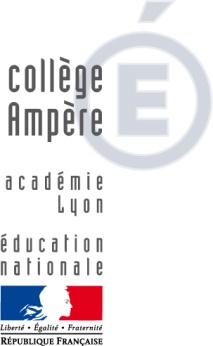                                             Chers Parents,   Depuis plusieurs années, le collège Ampère bénéficie d’un partenariat  avec le Consulat d’Italie qui permet de mettre en place des heures d’initiation à l’italien pour la découverte de cette langue et de sa culture par un professeur italien. C’est Mme ROCCA qui, comme l’année dernière, sera chargée de l’initiation.                                                                                                                                                         Le cours est ouvert aux élèves motivés et curieux d’une autre langue et d’une autre culture. Cette découverte leur permettra de mieux choisir leur deuxième langue vivante en classe de 5ème. Cet enseignement est ludique et n’est pas soumis à évaluation, il doit rester avant tout un moment de plaisir.   Vous pouvez inscrire vos enfants en remplissant le coupon ci-dessous à remettre AU SECRETARIAT le VENDREDI 28 SEPTEMBRE au plus tard.    Le cours débutera JEUDI 4 OCTOBRE. Les élèves inscrits auront deux semaines pour confirmer leur inscription. A l’issue de ces deux semaines, un formulaire d’inscription définitive sera distribué aux élèves. Cette inscription vaudra engagement à suivre le cours jusqu’à la fin de la période indiquée pour chaque classe et toute absence devra être justifiée.   Le cours aura lieu selon l’organisation ci-dessous :……………………………………………………………………………………………………………………………INSCRIPTION AUX COURS DE DECOUVERTE DE LA LANGUE ET DE LA CULTURE ITALIENNESMme ou M ____________________________________________________  responsable légal(e) de l’élève__________________________________________ scolarisé(e) en  classe de_________ déclare l’inscrire aux séances d’initiation à l’italien du 4.10 au18.10 2018.A_________________ le ______________  Signature_____________________________________Classejourhorairesalle6ème 1Jeudi semaine B Semestre 111h à 12h4056ème 2Jeudi semaine BToute l’année8h à 9h3086ème 3Jeudi semaine AToute l’année11h – 12h 4056ème 4Jeudi semaine AToute l’année8h à 9h308